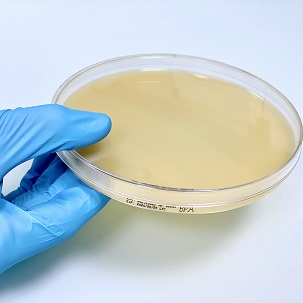 140 mm-es kész táptalajokCikkszámTerméknévKiszerelés10224BAIRD PARKER AGAR10 lemez 140 mm10250Brilliant Green Agar ISO 6579 : 201710 lemez 140 mm10248Chromatic Bacillus Cereus10 lemez 140 mm10246CHROMATIC MH10 lemez 140 mm10225LISTERIA PALCAM AGAR10 lemez 140 mm11132Mueller Hinton Fastidious Agar (Horse blood 5% + 20 mg/L beta-NAD) (140mm)10 lemez 140 mm12031Mueller Hinton II Agar5 lemez 120x120 mm10231Mueller Hinton II Agar10 lemez 140 mm12032MUELLER HINTON II AGAR (Sheep Blood 5%)5 lemez 120 négyzet mm 11231MUELLER HINTON II AGAR (Sheep Blood5%)10 lemez 140 mm10249Purple Lactose Agar10 lemez 140 mm10233R.P.M.I. AGAR10 lemez 140 mm10234Rose Bengal CAF Agar10 lemez 140 mm10226Tryptic Soy Agar + Neutralizing10 lemez 140 mm